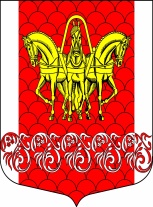 Совет депутатов 
Кисельнинского сельского поселенияВолховского муниципального района 
Ленинградской областичетвертого созыва	РЕШЕНИЕ   от 18апреля  2024 года № 09О внесении изменений в решение Совета депутатов Кисельнинского сельского поселения Волховского муниципального района Ленинградской области от 22 декабря 2023 года № 34 «О бюджете Кисельнинского сельского поселение Волховского муниципального района Ленинградской области на 2024 год и плановый период 2025-2026 г.г.В связи с необходимостью уточнения бюджета на 2024 год и плановый период 2025 и 2026 годов Совет депутатовКисельнинского  сельского поселения Волховского муниципального района решил:1. Внести в решение от 22 декабря 2023 года № 34 «О бюджете Кисельнинского СП Волховского муниципального района Ленинградской области на 2023 год и плановый период 2024-2025г.г.» (с изменениями, внесенными решением Совета депутатов Кисельнинского сельского поселения  Волховского муниципального района Ленинградской области от 09.02.2024 года №02) следующие изменения:1.1. Утвердить бюджет Кисельнинского СП Волховского  муниципального района Ленинградской области  на 2024г. по доходам  всего82359,6 в сумме тыс. рублей, расходам 88555,2 тыс. рублей, дефицитом бюджета 6195,6 тыс. руб. в соответствии с приложениями:1.2.  Утвердить бюджет Кисельнинского СП Волховского  муниципального района Ленинградской области  на плановый период 2025 г. по доходам  всего в сумме 101869,4 тыс. рублей, расходам 101869,4 тыс. рублей, дефицитом бюджета 0,0 тыс. руб.в соответствии с приложениями:1.3.  Утвердить бюджет Кисельнинского СП Волховского  муниципального района Ленинградской области  на плановый период 2026 г. по доходам  всего в сумме 51211,4 тыс. рублей, расходам 51211,4 тыс. рублей, дефицитом бюджета 0,0 тыс. руб. в соответствии с приложениями:1.4.Приложение № 1 «Источники внутреннего финансирования дефицита бюджета Кисельнинского СП Волховского муниципального района Ленинградской области на 2024 год и на плановый период 2025 и 2026 годовизложить в новой редакции.1.5. Приложение № 2 «Поступление доходов бюджета КисельнинскогоСП Волховского муниципального района Ленинградской области на 2024 год и плановый период 2025-2026г.г.» изложить в новой редакции.         1.6. Приложение № 3 «Расходы по разделам и подразделам функциональной классификации расходов  на 2024 год и плановый период 2025-2026г.г.» изложить в новой редакции.          1.7. Приложение № 4 «Ведомственная структура расходов бюджета Кисельнинского СП Волховского муниципального района на 2024 год и плановый период 2025-2026г.г.» изложить в новой редакции.          1.8. Приложение № 5 «Программная структура на 2024 год и плановый период 2025-2026г.г.» изложить в новой редакции.2. Настоящее решение подлежит официальному опубликованию в газете «Волховские огни», сетевом издании «Волховские огни» и обнародованию на официальном сайте www.кисельня.рф3. Настоящее решение вступает в силу после официального опубликования.Глава  Кисельнинского  СП                                                 В. В. КиселевИсп: Румянцева О.А., тел 48-172